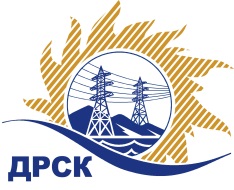 Акционерное Общество«Дальневосточная распределительная сетевая  компания»     (АО «ДРСК»)Протокол № 603/УКС- -ВП заседания Закупочной комиссии по запросу котировок в электронной форме  на право заключения договора на выполнение работ: «Мероприятия по строительству и реконструкции для технологического присоединения потребителей до 150 кВт (в том числе ПИР) на территории филиала «ЭС ЕАО» (Болгов С.В.)».                                                             (Лот № 136403).СПОСОБ И ПРЕДМЕТ ЗАКУПКИ:запрос котировок в электронной форме на право заключения договора на выполнение работ: «Мероприятия по строительству и реконструкции для технологического присоединения потребителей до 150 кВт (в том числе ПИР) на территории филиала «ЭС ЕАО» (Болгов С.В.)».  (Лот № 136403).КОЛИЧЕСТВО ПОДАННЫХ ЗАЯВОК НА УЧАСТИЕ В ЗАКУПКЕ: 3 (три) заявки.КОЛИЧЕСТВО ОТКЛОНЕННЫХ ЗАЯВОК: 0 (ноль) заявок.ВОПРОСЫ, ВЫНОСИМЫЕ НА РАССМОТРЕНИЕ ЗАКУПОЧНОЙ КОМИССИИ:О  рассмотрении результатов оценки заявок.О признании заявок соответствующими условиям Документации о закупке.О ранжировке заявок.О выборе победителя закупки.По вопросу № 1Признать объем полученной информации достаточным для принятия решения.Принять к рассмотрению заявки следующих участников:По вопросу № 2Признать заявки ООО "АЛЬЯНС-ЭЛЕКТРОСЕРВИС" 
ИНН/КПП 7813610358/781301001 
ОГРН 1187847105599ООО "Сельэлектрострой" 
ИНН/КПП 7901542241/790101001 
ОГРН 1137901001226АО "Востоксельэлектросетьстрой" 
ИНН/КПП 2702011141/272501001 
ОГРН 1022701403944соответствующими условиям Документации о закупке и принять их к дальнейшему рассмотрению.      По вопросу № 3     Утвердить ранжировку заявок:(2 место присвоено ООО "АЛЬЯНС-ЭЛЕКТРОСЕРВИС" на основании п. 4.13.3 Документации о закупке: «В случае если в нескольких заявках содержатся одинаковые цены, меньший порядковый номер (более высокое место в ранжировке) присваивается заявке, которая поступила ранее других заявок, на основании информации о поступлении заявок согласно журналу регистрации заявок, а при проведении закупки с использованием ЭТП – на основании информации о поступлении заявок, отражаемой на ЭТП (по дате и времени последнего изменения заявки»).По вопросу № 4Признать Победителем закупки Участника, занявшего 1 (первое) место в ранжировке по степени предпочтительности для Заказчика: ООО "Сельэлектрострой" 
ИНН/КПП 7901542241/790101001 ОГРН 1137901001226  с ценой заявки не более 1 621 852,00 руб. без учета НДС.Сроки выполнения работ: Начало работ – с момента заключения договора. Окончание работ – 20.12.2019 г. Условия оплаты: Заказчик производит оплату выполненных работ в течение 30 (тридцати) календарных дней с даты подписания актов выполненных работ, на основании выставленных Подрядчиком счетов. Окончательный расчет, за исключением обеспечительного платежа, если это предусмотрено условиями договора, Заказчик обязан произвести в течение 30 (тридцати) календарных дней с даты подписания Заказчиком акта приёмки законченного строительством объекта, по форме КС-11 или КС-14 утвержденной постановлением Госкомстата России от 30.10.1997 г. №71а, на основании выставленного Подрядчиком счета.Гарантийные обязательства: Гарантийный срок нормальной эксплуатации объекта (без аварий, нарушения технологических параметров его работы, работы в пределах проектных параметров и режимов) и работ не менее 60 месяцев с момента сдачи Объекта в эксплуатацию. Гарантийный срок на поставляемые Подрядчиком оборудование и материалы устанавливается с момента сдачи Объекта и составляет не менее 60 месяцев, если иное не установлено заводом изготовителем.Инициатору договора обеспечить подписание договора с Победителем не ранее чем через 10 (десять) календарных дней и не позднее 20 (двадцати) календарных дней после официального размещения итогового протокола по результатам закупки.Победителю закупки в срок не позднее 3 (трех) рабочих дней с даты официального размещения итогового протокола по результатам закупки обеспечить направление по адресу, указанному в Документации о закупке, информацию о цепочке собственников, включая бенефициаров (в том числе конечных), по форме и с приложением подтверждающих документов согласно Документации о закупке.Секретарь Закупочной комиссии1 уровня АО «ДРСК                                              ____________________          Елисеева М.Г.Исп. Чуясова.Тел. (4162) 397-268город БлаговещенскЕИС № 31908270592«08» октября 2019 года№п/пДата и время регистрации заявкиНаименование, ИНН Участника и/или его идентификационный номер12.09.2019 10:27ООО "АЛЬЯНС-ЭЛЕКТРОСЕРВИС" 
ИНН/КПП 7813610358/781301001 
ОГРН 118784710559913.09.2019 06:57ООО "Сельэлектрострой" 
ИНН/КПП 7901542241/790101001 
ОГРН 113790100122613.09.2019 08:32АО "Востоксельэлектросетьстрой" 
ИНН/КПП 2702011141/272501001 
ОГРН 1022701403944№п/пДата и время регистрации заявки(по дате и времени последнего изменения заявки)Наименование, ИНН Участника и/или его идентификационный номерЦена заявки, руб. без НДС12.09.2019 10:27ООО "АЛЬЯНС-ЭЛЕКТРОСЕРВИС" 
ИНН/КПП 7813610358/781301001 
ОГРН 11878471055991 627 030,0013.09.2019 06:57ООО "Сельэлектрострой" 
ИНН/КПП 7901542241/790101001 
ОГРН 11379010012261 621 852,0013.09.2019 08:32АО "Востоксельэлектросетьстрой" 
ИНН/КПП 2702011141/272501001 
ОГРН 10227014039441 627 030,00Место в ранжировке Дата и время регистрации заявки(по дате и времени последнего изменения заявки)Наименование, ИНН Участника и/или его идентификационный номерЦена заявки, 
руб. без НДС Возможность применения приоритета в соответствии с 925-ПП1 место13.09.2019 06:57ООО "Сельэлектрострой" 
ИНН/КПП 7901542241/790101001 
ОГРН 11379010012261 621 852,00нет 
2 место12.09.2019 10:27ООО "АЛЬЯНС-ЭЛЕКТРОСЕРВИС" 
ИНН/КПП 7813610358/781301001 
ОГРН 11878471055991 627 030,00нет3 место13.09.2019 08:32АО "Востоксельэлектросетьстрой" 
ИНН/КПП 2702011141/272501001 
ОГРН 10227014039441 627 030,00нет